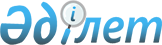 Шемонаиха аудандық мәслихатының кейбір шешімдеріне өзгерістер енгізу туралы
					
			Күшін жойған
			
			
		
					Шығыс Қазақстан облысы Шемонаиха аудандық мәслихатының 2016 жылғы 29 маусымдағы № 4/6-VІ шешімі. Шығыс Қазақстан облысының Әділет департаментінде 2016 жылғы 22 шілдеде № 4606 болып тіркелді. Күші жойылды - Шығыс Қазақстан облысы Шемонаиха аудандық мәслихатының 2019 жылғы 4 сәуірдегі № 38/4-VI шешімімен
      Ескерту. Күші жойылды - Шығыс Қазақстан облысы Шемонаиха аудандық мәслихатының 04.04.2019 № 38/4-VI шешімімен (алғашқы ресми жарияланған күнінен кейін күнтізбелік он күн өткен соң қолданысқа енгізіледі).

      РҚАО-ның ескертпесі.

      Құжаттың мәтінінде түпнұсқаның пунктуациясы мен орфографиясы сақталған.

      Қазақстан Республикасының "Құқықтық актілер туралы" Заңының 26-бабына сәйкес Шемонаиха аудандық мәслихаты ШЕШТІ:

      1. Шемонаиха аудандық мәслихатының кейбір шешімдеріне келесі өзгерістер енгізілсін:

      1) "Әлеуметтік көмек көрсетудің, оның мөлшерлерін белгілеудің және мұқтаж азаматтардың жекелеген санаттарының тізбесін айқындаудың қағидаларын бекіту туралы" Шемонаиха аудандық мәслихатының 2014 жылғы 21 шілдедегі № 21/6-V шешіміне (Нормативтік құқықтық актілерді мемлекеттік тіркеу Тізілімінде № 3453 нөмірімен тіркелген, "Уба-Информ" газетінің 2014 жылғы 20 тамыздағы № 34 жарияланған):

      көрсетілген шешіммен бекітілген, әлеуметтік көмек көрсетудің, оның мөлшерлерін белгілеудің және мұқтаж азаматтардың жекелеген санаттарының тізбесін айқындаудың қағидаларындағы:

      1- бөлімнің 1-тармағының 8) - тармақшасы келесі редакцияда жазылсын:

      "8) уәкілетті ұйым – "Азаматтарға арналған үкімет" мемлекеттік корпорациясы" коммерциялық емес акционерлік қоғамының Шығыс Қазақстан облысы бойынша филиалы – "Зейнетақы төлеу жөніндегі мемлекеттік орталығы" департаменті Шемонаиха аудандық бөлімшесі;";

      2) Күші жойылды – Шығыс Қазақстан облысы Шемонаиха аудандық мәслихатының 25.10.2018 № 29/7 шешімімен (алғашқы ресми жарияланған күнінен кейін күнтізбелік он күн өткен соң қолданысқа енгізіледі);

      кіріспесі жаңа редакцияда жазылсын:

      "Қазақстан Республикасының 2001 жылғы 23 қаңтардағы "Қазақстан Республикасындағы жергілікті мемлекеттік басқару және өзін-өзі басқару туралы" Заңының 6-бабы 1-тармағы 15)-тармақшасына, Қазақстан Республикасының 1997 жылғы 16 сәуірдегі "Тұрғын үй қатынастары туралы" Заңының 97-бабына, Қазақстан Республикасы Үкіметінің 2009 жылғы 14 сәуірдегі № 512 "Әлеуметтік тұрғыдан қорғалатын азаматтарға телекоммуникация қызметтерін көрсеткені үшін абоненттік төлемақы тарифінің көтерілуіне өтемақы төлеудің кейбір мәселелері туралы", 2009 жылғы 30 желтоқсандағы № 2314 "Тұрғын үй көмегін көрсету ережесін бекіту туралы" қаулыларына сәйкес ШЕШТІ:"; 

      көрсетілген шешіммен бекітілген, тұрғын үй көмегін көрсетудің мөлшерін және тәртібін айқындау қағидасында:

      2- бөлімнің 5-тармағы келесі редакцияда жазылсын:

      "5. Тұрғын үй көмегін тағайындау үшін отбасы (азамат) уәкілетті органға өтініш береді және мынадай құжаттарды ұсынады:

      1) өтініш берушінің жеке басын куәландыратын құжаттың көшірмесі;

      2) тұрғын үйге құқық беретін құжаттың көшірмесі;

      3) азаматтарды тіркеу кітабының көшірмесі не мекенжай анықтамасы, не өтініш берушінің тұрғылықты тұратын жерi бойынша тiркелгенiн растайтын селолық және/немесе ауылдық әкiмдердiң анықтамасы;

      4) отбасының табысын растайтын құжаттар. Тұрғын үй көмегін алуға үміткер отбасының (Қазақстан Республикасы азаматының) жиынтық табысын есептеу тәртібін тұрғын үй қатынастары саласындағы уәкілетті орган белгілейді;

      5) тұрғын үйді (тұрғын ғимаратты) күтіп-ұстауға арналған ай сайынғы жарналардың мөлшері туралы шоттар;

      6) коммуналдық қызметтерді тұтынуға арналған шоттар;

      7) телекоммуникация қызметтері үшін түбіртек-шот немесе байланыс қызметтерін көрсетуге арналған шарттың көшірмесі;

      8) жеке тұрғын үй қорынан жергілікті атқарушы орган жалдаған тұрғын үйді пайдаланғаны үшін жергілікті атқарушы орган берген жалдау ақысының мөлшері туралы шот;

      9) жекешелендірілген тұрғын үй-жайларда (пәтерлерде), жеке тұрғын үйде тұрып жатқандарға тәулік уақыты бойынша электр энергиясының шығынын саралап есепке алатын және бақылайтын, дәлдік сыныбы 1-ден төмен емес электр энергиясын бір фазалық есептеуіштің құнын төлеуге тұрғын үй көмегін көрсету жөніндегі шаралар қолданылатын түбіртек-шот.".

      Ескерту. 1-тармаққа өзгеріс енгізілді – Шығыс Қазақстан облысы Шемонаиха аудандық мәслихатының 25.10.2018 № 29/7-VI шешімімен (алғашқы ресми жарияланған күнінен кейін күнтізбелік он күн өткен соң қолданысқа енгізіледі).

      2. Осы шешім оның алғашқы ресми жарияланған күнінен кейін күнтізбелік он күн өткен соң қолданысқа енгізіледі. 
					© 2012. Қазақстан Республикасы Әділет министрлігінің «Қазақстан Республикасының Заңнама және құқықтық ақпарат институты» ШЖҚ РМК
				
      Сессия төрайымы

А. Яровикова

      Шемонаиха аудандық

      мәслихатының хатшысы

А. Боровикова
